Примеры диагностических работ по Искусству для 8-9 классов на 2020-2021 учебный год.8 классПромежуточная диагностическая работа Что раскрывает человек в произведениях декоративно-прикладного искусства?Что соединялось в сознании первобытного искусства?В чем проявилось повторение элементов?В какой форме обряды позволяли проживать ситуации действительности?Сколько источников имеет искусство?Дайте определение слову «фольклор».Дайте определение слову «миф».Дайте определение слову «ритуал».Дайте определение слову «обряд».Перечислите ранние обрядовые формы искусства.На основе чего возникли инструментальные обрядовые формы искусства?Что можно отнести к церковному искусству христиан?Сближение каких искусств в течение ХХ века просматривается в Европе?Какое искусство возникло на основе этого синтеза?В какой форме воспринимается искусство в XXI веке?Приведите подтверждающие примеры.Вспомните и запишите народные обрядовые праздники.Выделите знаки-символы, которые применяются в ходе народных обрядовых праздниках.Итоговая диагностическая работа 1. Какие виды искусства относятся к пластическим или пространственным?А) Живопись, графика, скульптура, архитектура, дизайн, ДПИБ) Музыка, литератураВ) театр, кино, цирк, танец2. Какие виды искусства относятся к временным?А) Живопись, графика, скульптура, архитектура, дизайн, ДПИБ) Музыка, литератураВ) театр, кино, цирк, танец3. Какие виды искусства относятся к пространственно-временным?А) Живопись, графика, скульптура, архитектура, дизайн, ДПИБ) Музыка, литератураВ) театр, кино, цирк, танец4. Какой вид изобразительные искусства представлен?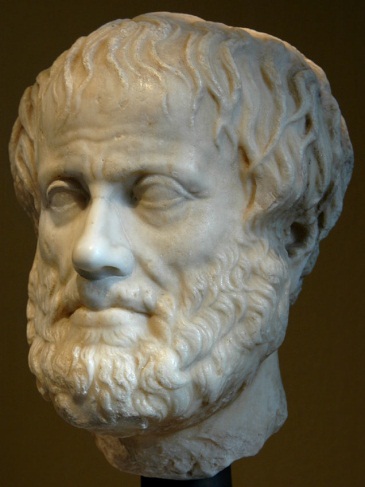 А) Живопись Б) СкульптураВ) Графика5. В каких видах искусства мы можем встретиться с этим жанром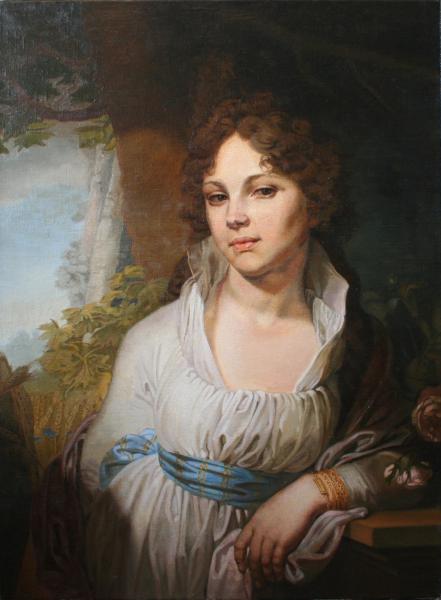 А) В музыкеБ) В живописиВ) В графикеГ) Скульптуре 6. Какой вид искусства представленА) ПластическийБ) Временной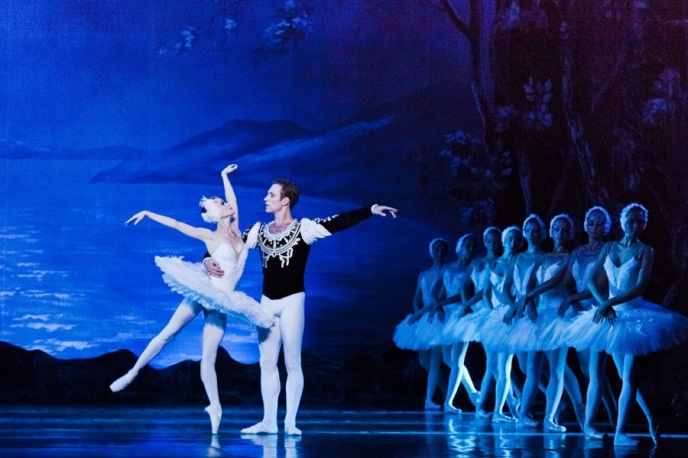 В) Пространственно-временнойГ) Пластически-пространственный7. Назови русского художника-пейзажиста представленной картины.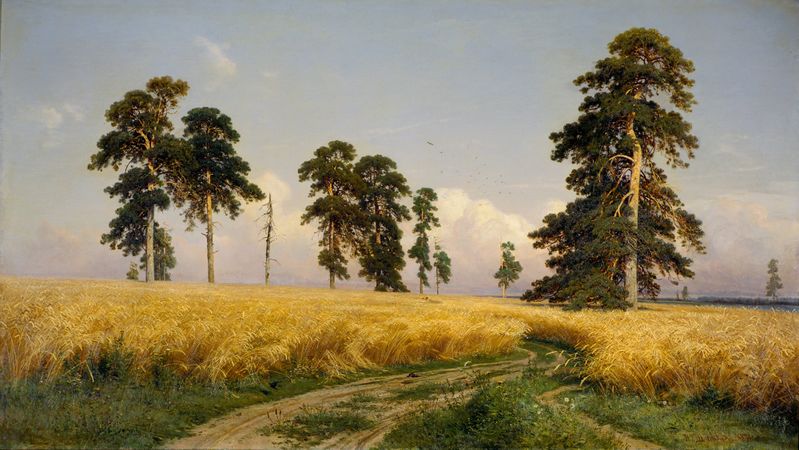 А) И. ЛевитанБ) А. СаврасовВ) И. ШишкинГ) А. Поленов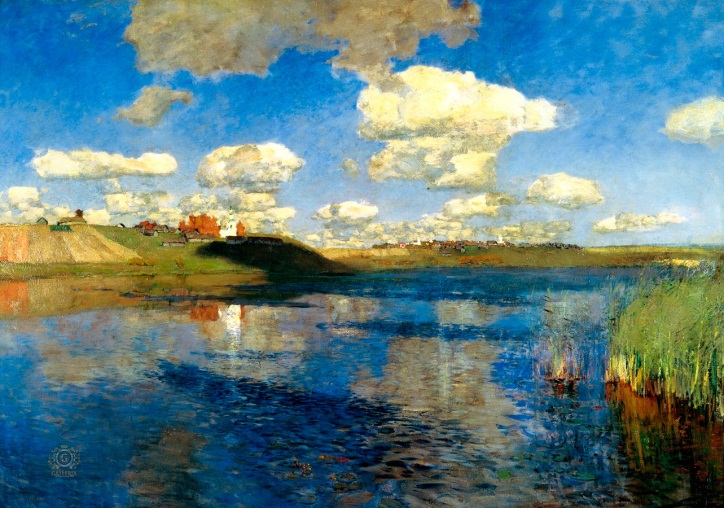 8. Назови русского художника-пейзажиста представленной картины.А) И. ЛевитанБ) А. СаврасовВ) И. ШишкинГ) А. Поленов9. Какому направлению изобразительного искусства относится произведение К. Моне «Вестминстерское аббатство»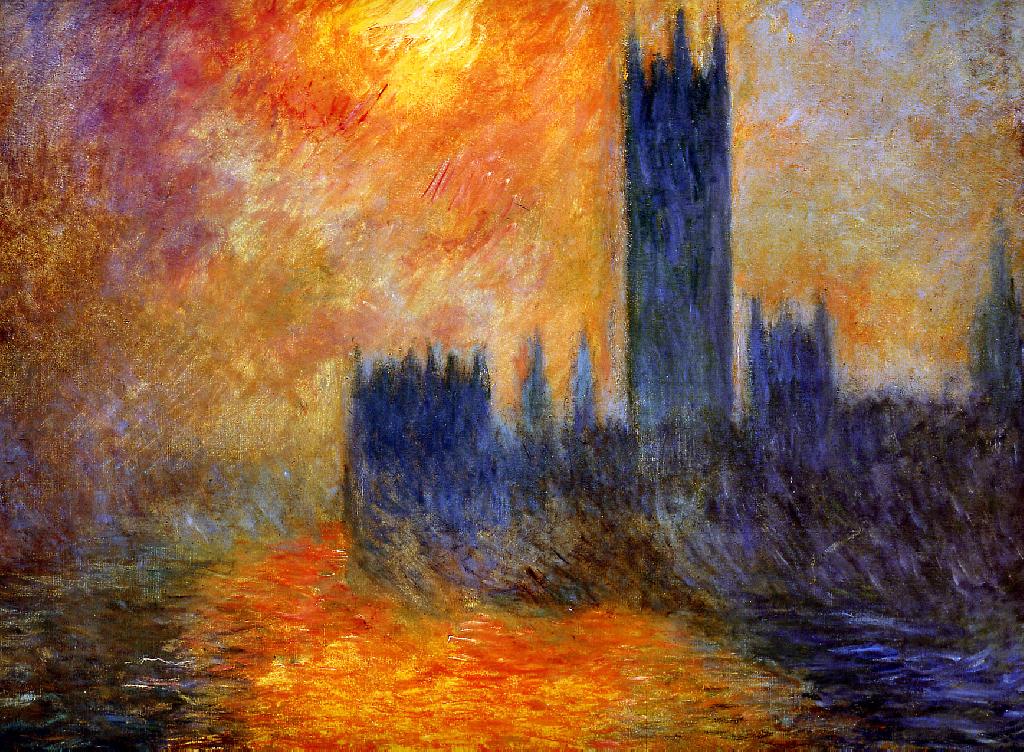 А) импрессионизмБ) романтизмВ) экспрессионизм10. Один из видов изобразительного искусства, главным языком которого является линия, а роль цвета ограничена и условна.А) графика;Б) живопись;В) скульптура;Г) ДПИ.11. Вид изобразительного искусства, основным выразительным средством которого является цвет.А) Графика;Б) живопись;В) скульптура;Г) ДПИ.12. Художественный стиль XVII-XVIII вв., в буквальном переводе означают «причудливый», для которого характерно богатство и пышность форм, обилие декора.А) Классицизм;Б) модерн;В) барокко;Г) рококо.13. Какое из приведенных суждений адекватно отражает понятие «романтизм»?А) Литературное направление, культивировавшее повышенный интерес к жизни «простого и естественного человека», противопоставленного аристократам;Б) направление в литературе, ставящее себе задачей дать наиболее полное, адекватное отражение действительности;В) направление в литературе и искусстве, которое обращалось к образам и формам античной литературы и искусства как к идеальному эстетическому образу;Г) направление в литературе и искусстве, которому свойственны исключительность героев, страстей и контрастных ситуаций, напряженность сюжета, красочность описаний.14. Жанр, в котором главный герой – природа.А) Натюрморт;Б) пейзаж;В) портрет;Г) анимализм.15. К какому виду искусства относятся понятия: горельеф, барельеф, контррельеф?А) Живопись;Б) графикаВ) скульптура;Г) архитектура;Д) ДПИ16. В каком городе находится Третьяковская галерея?А) МоскваБ) Санкт-ПетербургВ) Казань17. Что это за музей и где находится?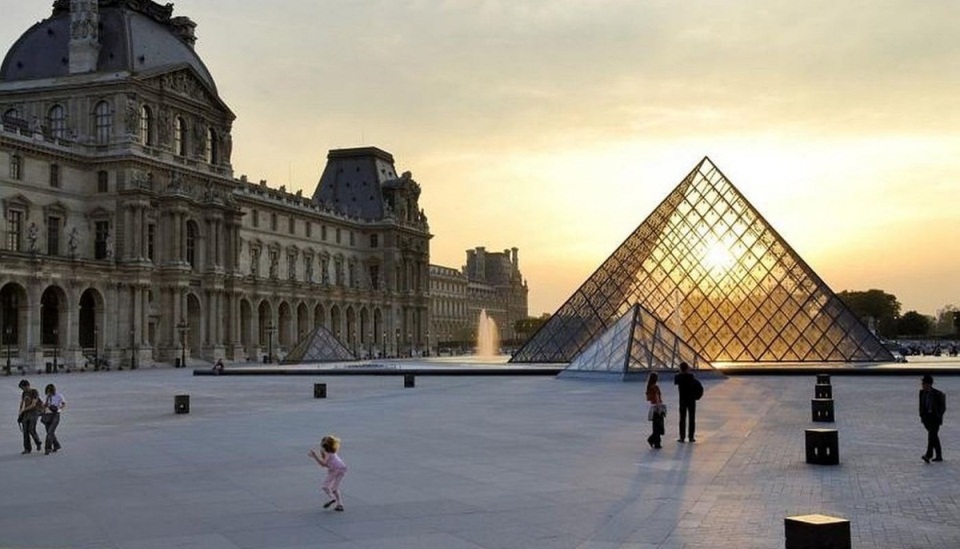 А) Нью-Йорк, МетрополитенБ) Санкт-Петербург, ЭрмитажВ) Париж, ЛуврГ) Мадрид, Прадо 9 классСтартовая диагностическая работа В какой форме часто использовалось искусство в развитии человеческой культуры?Благодаря чему власть, города и государства укрепляли свой авторитет? Докажите примерами.Какие качествами наделялись образы правителей-вождей?Какие виды монументального искусства применялись для увековечивания доблести воинов, полководцев? Приведите примеры.Заполните таблицу. «Триумфальные арки».Кто поднял культурный имидж Московского государства в XV веке?Что подчеркивало власть государя Московского?Что является вершиной развития древних традиций Русской церкви?С чем связано основание Санкт-Петербурга?Опишите исторический путь возникновения хоровой капеллы имени М.И. Глинки?Какие чувства внушало искусство в эпоху сталинизма?Какие виды искусства находят яркое выражение в переломные моменты истории?Промежуточная диагностическая работа 1. Как по-другому называют пространственно-временные виды искусства а) хеппенинг       б) синтетические       в) сценические2. Что такое оформление сцены, павильона, создающее зрительный образ спектакля, фильма?а) декорация       б) иллюстрация         в) анимация 3. Драматическое произведение, обычно классического стиля, созданное для постановки какого-либо действия в театреа) пьеса               б) балет                      в) спектакль4. Искусство изменения внешности актёра, преимущественно его лица.а) макияж           б) грим                       в) наряд5. Актер, который управляет куклой в кукольном театре. а) кукловод        б) артист                    в) исполнитель6. Режиссерский рабочий план-проект для постановки спектакля. а) пьеса               б) либретто                в) сценарий7. Тренировка театрального или иного представления, как правило, без зрителей а) репетиция       б) повторение            в) театрализация8. Сценическое искусство, объединяющее в себе элементы театра и музыкиа) балет               б) опера                    в) симфония9. Комическая опера – это а) опера-сериа     б) опера-буффа        в)лирическая10. Декламационное пение в опереа) ария                 б) речитатив             в) бельканто11. Строго определённые положения корпуса, головы, рук и нога) танцевальные движения      б) поза          в) постановка12.Часть балетной труппы, исполняющая массовые танцы и сценыа) кордебалет      б) пантомима                в) либретто13. Первые фильмы для аппарата Люмьера были рассчитаны всего на а) 15 метров        б) 20 метров                в) 25 метров14. Первые фильмы, снятые  в цвете,  появились в серединеа)1930-хгодов       б) 1920-х годов         в) 1940-х годов15. Фильм «Властелин колец» относится к фильмама) драматическим    б) фентези     в) лирическим16. Умение в определённом ритме подбрасывать и ловить на лету разнообразные предметыа) эквилибристика  б) атлетика   в) жонглирование17. Скульптура, предназначенная для садово-парковой архитектурыа) монументальная  б) декоративная    в) конструктивная18. Нотная запись, фиксирующая звучание всех голосов оперного произведения и представляющая собой перечень его партий а) ария       б) либретто        в) партитура19. Озвучивание фильма, когда улучшается звук, добавляются музыка и шумыа) тонировка             б) монтаж                в) фонограмма20. Найди паруИтоговая диагностическая работа 1. Для чего использовалось искусство в государстве?А) для укрепления властиБ) для самоудовлетворенияВ) для красоты2. Что такое композиция в искусстве?А) сумма приёмовБ) обработка произведенияВ) построение3. Что такое форма в искусстве?А) сумма приемов и выразительных средствБ) построение произведенияВ) мерность4. Что отражает ритм в искусстве?А) деятельность человекаБ) сумма приемов и средствВ) построение произведения5. Что такое синтез искусств?А) соединение видов искусств в художественное целоеБ) противопоставление видов искусствВ) сравнение видов искусств6. Что такое храм?        А) жилище мирского человека        Б) культовая постройкаВ) светская постройка7. Какие виды искусств объединяются в театре, кино, на телевидении?А) живопись, музыка, театрБ) музыка, кино, скульптураВ) драма, музыка, изобразительное искусство8. Могут ли авторы произведений искусства предсказывать будущее?А) да          Б) нет9. Назови сказки, персонажи которых предвосхитили явления и события будущего.10. Какую теорию разработал в своих картинах русский художник В. Кандинский?  А) влияние цвета на эмоции человека        Б) теорию построения подводной лодкиВ) теорию влияния индивидуальности ученого на его исследования11. Каким даром обладал французский художник В. Ван Гог?     А) турбулентностью           Б) видел воздушные потоки          В) делал научные открытия12. Кто из великих разработал модель летательного аппарата?  А) Оноре де Бальзак  Б) Леонардо да Винчи    В) Жюль Верн13. Кто из великих писателей в своих произведениях предсказал полеты на Луну?  А) Оноре де БальзакБ) Леонардо да Винчи    В) Жюль Верн14. Как называется произведение А. Толстого, в котором он предсказал появление лазера?А) «20 тысяч лье под водой»  Б) «Гиперболоид инженера Гарина»В) «Человеческая комедия»15. Как называется электромузыкальный инструмент, на котором звук извлекается путем перемещения рук исполнителя в электромагнитном поле вблизи металлической антенны?  А) терменвоксБ) тервомокс       В) темернокс16. Какое абстрактное течение основал русский художник М.Ф. Ларионов?  А) кругообразные поверхности   Б) антисимметриюВ) лучизм17. Кто из знаменитых ученых проводил исследования по симметрии кристаллов?  А) А. ЭйнштейнБ) П. Кюри      В) Пифагор18. Какому художнику принадлежит серия гравюр «Апокалипсис»?    А) Ж.Э. Лиотар      Б) Ф. ГойяВ) А. Дюрер19. Какие виды искусств встречаются в православии? 20. Назови виды искусств в исламе.Критерии оценивания«5» - работа выполнена полностью (выполнено 100-85% тестового задания);«4» - правильно выполнена работа (выполнено 84-70% тестового задания);«3» - правильно выполнена работа не менее 69-50% тестового задания;«2» - выполнено менее 50% от заданного объема работы.№Название монументального памятника.В честь какого правителя-вождя он воздвигнутМестонахождение1.2.3.4.1. Известный режиссёр, реформатор русского театраДуров2. Он создал «Товарищество новой  драмы»В.Э. Мейерхольд3. Создатель первой русской национальной оперыВ.И. Немирович-Данченко4. Композитор и живописец ХХ векаМ.К. Чюрлёнис5. Представитель известной цирковой династииМ.И. Глинка